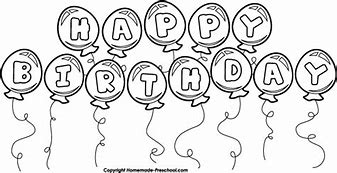 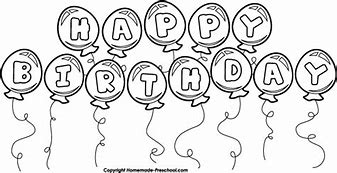 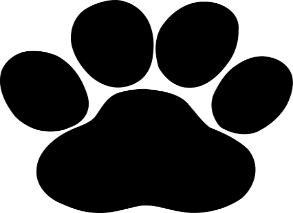 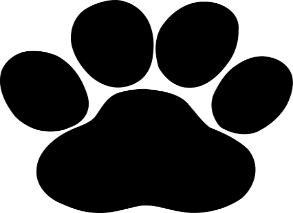 SWENKE MARQUEEStudent name: _____________________________       Grade: _____Student birthday: _____________________________$20.00 for 2 days – Dates: _____________________Payment:  CASH _______	   CHECK #: _______ Amount:  _______RECEIVED BY: _____________________________   DATE: _________NOTE:  Form and payment may be submitted at any time for future marquee scheduling.  Make checks payable to Swenke Elementary.  Please remember to allow a minimum of 72 hours advance notice for processing.  ** Please submit one form per student **